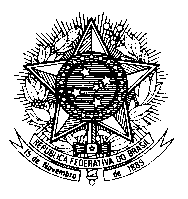 Permanent Mission of Brazil to the United Nations Officeand other International Organizations in GenevaHuman Rights Council26th  session of the UPR Working GroupMoldovaMr. President,Brazil welcomes the delegation of the Republic of Moldova to the UPR and thanks it for the presentation of its National Report.Brazil recommends that Moldova: 1. Further strengthen measures aimed at combating discriminatory practices towards minorities, in particular the Roma community; and2. Ensure that policies and services relating to mental health treatment and psychiatric institutions comply with international human rights law.We welcome legislative reforms aimed at strengthening criminal sanctions for torture, inhuman or degrading treatment.We note with appreciation the adoption of Law No.71, which provides for a number of initiatives focusing on the promotion of gender equality and greater participation of women in political and public life.Nonetheless, we remain concerned about the insufficient implementation of laws aimed at the elimination of discrimination against women and the persisting high rates of domestic violence. Brazil encourages the government of Moldova to work in its new "strategy on the prevention and combating violence against women and domestic violence" with a view to further strengthening mechanisms to prevent, investigate and punish all cases of violence against women.